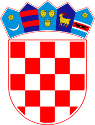 REPUBLIKA HRVATSKADJEČJI VRTIĆ ZVIREKSTUBIČKE TOPLICE   Stubičke Toplice, 30.10.2023.					O B A V I J E S TTemeljem natječaja od 03.10.2023. godine, za radno mjesto spremačica, na neodređeno, puno radno vrijeme, Upravno vijeće Dječjeg vrtića ZVIREK donijelo je Odluku da se na radno mjesto primiMarina Torta							RAVNATELJICA							Kristina Ljubić, mag.praesc.educ.